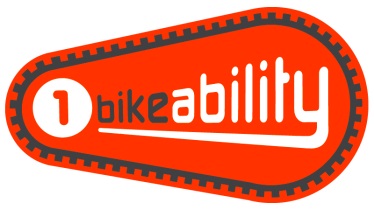 BIKEABILITY SOUTH TYNESIDE CYCLING COURSEI agree to my child taking part in South Tyneside Cycle Awareness, Bikeability Level 1. As your child may be cycling in all weather conditions PLEASE ensure that they have the correct clothing. I acknowledge the need for responsible behaviour on the part of my child.Name of School…………………………………………………………………………………………………………………….Name of Child (print)………………………………………………………………………………………………………………School year group…………………………………………………………………………………………………………………………..PARENT/ GUARDIAN – CONSENT FORM Please read the following information before completing and returning the consent slip to your child’s school. I understand that: I agree to my son/daughter taking part in cycle training  My son/daughter can already ride (may be refused if not)The instructors may refuse to train my child if they deem his/her cycle to be unroadworthy It remains my responsibility to ensure my child does not ride an unroadworthy bike and if I am in doubt as to whether a cycle is roadworthy I should seek the advice of a professional mechanic Instructors may at any time refuse to continue to train my child if his/her behaviour or cycling ability is deemed unsuitableSouth Tyneside Bikeability will not be responsible for any injury or disease transmission or liable for any loss or damage to participant’s cycles and other belongingsI agree for my child to wear a helmet, (Bikeability will provide if they do not have their own)  I consent to the Bikeability instructor ‘adjusting’ my child’s helmet/bike if required, however I confirm they are not responsible for the physical condition or appropriate fitting of the helmet/bikeI understand that pupil data collected will be used to support the delivery and monitoring of training sessions/courses, 
see bikeability.org.uk/privacy-statement/ for further details.I agree to encourage my child to practice between each session and after the completion of trainingIf you are happy for your child to be photographed and/or filmed to help promote Bikeability, please tick here I confirm that I have read all the information enclosed and in the ‘Parental Consent Form’ and consent to my child (or the above child for whom I take responsibility) to take part in Level 1 Bikeability, I understand that this information is retained by South Tyneside Council and used to ensure my child is eligible to undertake Bikeability training Please return this form promptly to your child’s school as a delay may result in your child not taking part.Signed………………………………………………………………….. Parent/Carer……………………………………………………..         Additional Information Delivery of this cycle training is subsidised by The Bikeability Trust. To support the equal delivery and monitoring of cycle training across England, the Bikeability Trust is required to collect information about rider characteristics. This data will enable to Trust to demonstrate the need for additional funding and target interventions to ensure every child can receive Bikeability cycle training.Please complete the following fields, GenderMale			Female			OtherPrefer not to sayEthnicityAsian - Bangladeshi				Asian - ChineseAsian - Indian				Asian - Pakistani		Asian - Any other Asian background 	Black - Black African				Black - Black Caribbean			Black - Any other Black backgroundMixed - White and Asian			Mixed - White and Black African	Mixed - White and Black Caribbean 	Mixed - Any other Mixed backgroundWhite - Gypsy/Roma 			White - IrishWhite - Traveller of Irish Heritage		White - White British			White - Any other White background	Any other ethnic group Any other ethnic group - Arab		Prefer not to saySpecial Education Needs and DisabilityYes 				No 				Prefer not to sayPupil Premium EligibleYes				No				Prefer not to say Office Use Only: Data entered on Bikeability Link (date):  Are there any medical/ educational needs we need to be aware of, including allergy to hand sanitiser?Is your child ‘clinically vulnerable’ and at ‘moderate risk’ from Covid-19 according to current NHS guidance?Does your child live with someone who is ‘clinically vulnerable’ or ‘clinically extremely vulnerable’ from Covid-19 according to current NHS guidance?To take part in Level 1 training your child MUST be able to do the following tasks.
To help us asses your child’s training needs, please tell us if your child can already do the following without stabilisers or assistance:
• pedal in a straight line
• Pedal one handed in a straight line (both hands)